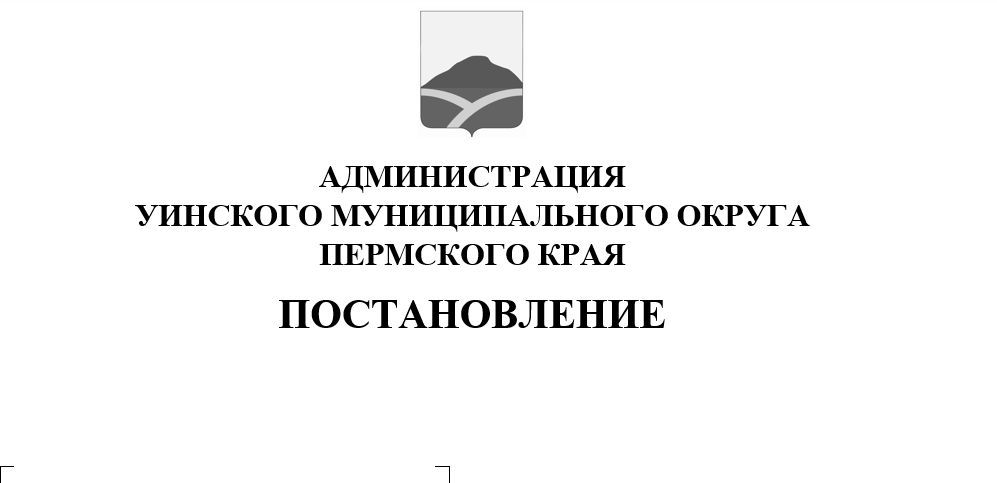 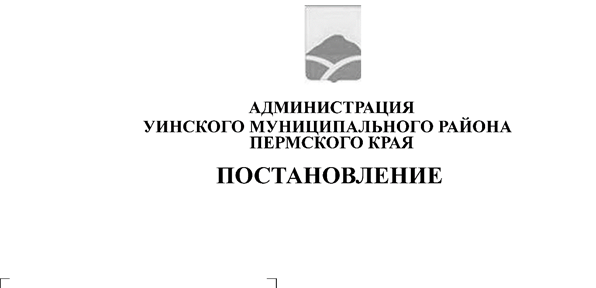 В целях приведения нормативного акта  в соответствие  с законодательством  Российской  Федерации, а  также развития и поддержки добровольческого движения, координации деятельности волонтерских отрядов и пропаганды и распространения среди населения Уинского муниципального округа позитивных идей добровольчества, администрация Уинского муниципального округаПОСТАНОВЛЯЕТ:1. Внести в постановление администрации Уинского муниципального района от  01.06.2018 № 222-259-01-03 «О создании условий для развития добровольческого движения в Уинском муниципальном районе» следующие изменения и дополнения:1.1. В  пункте 1 постановления слова: «МБУК «Уинский районный Дом культуры Центр добровольчества Уинского муниципального района» заменить словами: «МБУ «Уинский Центр культуры и досуга» (далее по тексту МБУ «Уинский ЦКД»)   Центр  добровольчества Уинского муниципального  округа»  1.2. Пункт 2 постановления изложить в следующей редакции:«2. Утвердить: 2.1. Положение о  Центре  добровольчества  Уинского  муниципального  округа (далее по тексту – Центр добровольчества) в  новой  редакции  согласно   приложению № 1  к настоящему  постановлению.2.2.Состав межведомственного Совета по вопросам развития добровольчества в Уинском муниципальном округе  согласно приложению №2 к настоящему постановлению».1.3. Пункты 3, 4, 5 постановления отменить.2. Начальнику Управления культуры, спорта и молодежной политики Кочетовой Н.И. поручить директору МБУ «Уинский ЦКД» Маленьких В.В.:2.1. Определить кандидатуру Руководителя  Центра добровольчества Уинского муниципального округа и назначить внутренним приказом учреждения.2.2. Информацию о назначении Руководителя Центра добровольчества и о его работе довести до Управления культуры, спорта и молодежной политики.3. Разместить настоящее постановление на официальном сайте администрации Уинского муниципального округа в информационно-коммуникационной сети «Интернет».4. Контроль над исполнением настоящего постановления возложить на заместителя главы администрации муниципального округа по социальным вопросам Киприянову Марину Михайловну.Глава муниципального округа –глава администрации Уинскогомуниципального округа					     	А.Н.ЗелёнкинПОЛОЖЕНИЕО ЦЕНТРЕ ДОБРОВОЛЬЧЕСТВА УИНСКОГО МУНИЦИПАЛЬНОГО ОКРУГА1. Основные положения1.1. Центр добровольчества является объединением, занимающийся развитием и координацией добровольчества.1.2. Деятельность Центра добровольчества осуществляется на территории Уинского муниципального округа  и ведется в рамках федерального проекта «Социальная активность» национального проекта «Образование».1.3. Центр добровольчества руководствуется в своей деятельности распорядительными и нормативными документами Уинского муниципального округа.1.4. Центр добровольчества не является юридическим лицом.1.5. В качестве ресурсной базы Центра рассматриваются:- методическое обеспечение;- материально-техническое обеспечение;- кадровое обеспечение.2. Основные понятия, используемые в настоящем Положении2.1. Добровольцы (волонтеры) - граждане, осуществляющие благотворительную деятельность в форме безвозмездного труда, услуги, пожертвования в интересах благополучателя.2.2. Волонтерский отряд - группа добровольцев, привлекающая к своей деятельности добровольцев и осуществляющая добровольческие программы и проекты.2.3. Благополучатели - лица, получающие добровольческую помощь.2.4. Добровольческая (волонтерская) деятельность - это форма социального служения, осуществляемая по свободному волеизъявлению граждан, направленная на бескорыстное оказание социально значимых услуг.2.5. Руководитель Центра добровольчества - ответственное лицо, отвечающее за ведение баз данных о добровольцах и данных о вакансиях для работы добровольцев, координацию деятельности волонтеров и волонтерских отрядов.2.6. Личная книжка волонтера - документ, подтверждающий добровольческую деятельность гражданина, содержит сведения о добровольческом стаже, его поощрениях и дополнительной подготовке.2.7. Журнал регистрации - книга, в которую оператор заносит сведения о волонтере, его ID и дату выдачи книжки.2.8. Книга учета работы волонтеров - книга, в которую оператор заносит сведения о добровольческом стаже, его поощрениях и дополнительной подготовке для каждого волонтера.2.9. Банк данных вакансий для работы волонтера – база данных, которая формируется руководителем Центра добровольчества по представленным заявкам от органов исполнительской власти муниципального образования, учреждений, общественных организаций, благотворительных фондов и других организаций.3. Основные цели и задачи3.1. Цель:Создание условий для формирования, развития и поддержки добровольческого движения в Уинском муниципальном округе.3.2. Задачи:- Поддержка добровольческих инициатив;- Пропаганда добровольчества в Уинском муниципальном округе.4. Функции4.1. Организация и координация добровольческой деятельности волонтеров;4.2. Информирование населения о проводимых акциях;4.3. Регистрация и ведение базы данных о добровольцах;4.4. Оказание содействия в регистрации добровольцев в единой информационной системе «Добро.ру»4.5. Предоставление информации о вакансиях работы для добровольцев;4.6 Заполнение и выдача личных книжек волонтера;4.7. Учет заказов на добровольческую деятельность и информирование добровольцев о необходимой помощи благополучателям;4.8. Подготовка отчетов о базе данных добровольцев и добровольческих инициативах;4.9. Формирование и использование новых технологий в добровольческом движении;4.10. Повышение квалификации добровольцев путем обучения и применения на практике новых форм работы;4.11. Взаимодействие с организациями округа всех форм собственности и ведомственной принадлежности.5. Руководство5.1. Общее руководство деятельностью Центра добровольчества осуществляет Управление  культуры, спорта и молодежной политики администрации Уинского муниципального округа.5.2. Непосредственное руководство Центром добровольчества осуществляется руководителем.5.3.Состав Центра добровольчества формируется из волонтеров территориальных управлений по рекомендации начальника  территориального  управления, образовательных учреждений по рекомендациям директоров образовательных учреждений, работающих граждан и граждан, находящихся на заслуженном отдыхе.5.4. Из представителей Центра добровольчества избираются два помощника руководителя по взаимодействию с волонтерскими отрядами и неорганизованными волонтерами.5.5. Заседания Центра добровольчества проводятся по мере необходимости, но не реже одного раза в квартал.5.6. Решения Центра добровольчества принимаются простым большинством голосов, оформляются протоколами.5.7. Руководитель Центра обеспечивает рациональность, сохранность, учет и целевое использование материальных средств, своевременно предоставляет информацию о работе Центра Управлению  культуры, спорта и молодежной политики администрации Уинского муниципального  округа.6. Структура6.1. Центр добровольчества состоит из секторов по направлениям деятельности:- информационно-аналитический сектор;- экологический сектор;- спортивный сектор;- сектор социального волонтерства;- культурно-массовый сектор;- сектор здорового образа жизни.6.2. Сектора Центра добровольчества возглавляют кураторы, которые координируют добровольческую деятельность по направлениям.7. Режим работы7.1. Центр добровольчества работает согласно графику, утвержденному Управлением культуры, спорта и молодежной политики администрации Уинского муниципального округа 8. Реорганизация и прекращение деятельности8.1. Центр добровольчества может прекратить свою деятельность по распоряжению администрации Уинского муниципального округа.Составмежведомственного Совета по вопросам развития добровольчества в Уинском муниципальном округеПриложение № 1 к постановлению администрации Уинского муниципального округаот                  № Приложение № 2к постановлению администрации Уинского муниципального округот                 №      Киприянова Марина Михайловна- заместитель главы администрации Уинского муниципального округа по социальным вопросам, председатель Совета;Кочетова Надежда Ивановна- начальник Управления  культуры, спорта и молодежной политики администрации Уинского муниципального округа, заместитель председателя Совета;Денисова  Ирина  Александровна- ведущий специалист Управления  культуры, спорта и молодежной политики, секретарь СоветаЧлены Совета:Загуменнова  Маргарита  Валентиновна - директор МБОУ «Уинская средняя общеобразовательная школа» (по согласованию);Зацепурина Людмила Леонидовна- начальник отдела по Уинскому округу  межрайонного территориального управления № 4 Министерства социального развития Пермского края» (по согласованию);Киприянова Людмила Александровна- директор Уинского филиала ГБПОУ «Краевой политехнический колледж» (по согласованию);Копытова Наталья Николаевна- начальник   Управления  образования администрации  Уинского  муниципального  округа (по согласованию);Кочинова Виктория ВалентиновнаМатынова  Юлия  Азатовна- директор МКОУ ДО «Уинская детско-юношеская спортивная школа единоборств «ЮНИКС» (по согласованию);- заместитель  главы  администрации  Уинского  муниципального  округа  